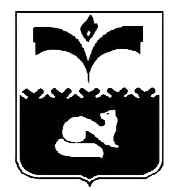 ДУМА ГОРОДА ПОКАЧИХанты-Мансийского автономного округа – ЮгрыРЕШЕНИЕот   21.11.2014                  					                    № 109 Об инициативе Думы города Нефтеюганскапо вопросу обязательного оборудования жилых домов, учреждений, организаций, предприятий любой организационно-правовойформы системами видеонаблюдения	Изучив инициативу Думы города Нефтеюганска по вопросу обязательного оборудования жилых домов, учреждений, организаций, предприятий любой организационно-правовой формы системами видеонаблюдения, в соответствии с частью 5 статьи 23 Регламента Думы города Покачи, утвержденного решением Думы города Покачи от 22.10.2010 № 84, Дума города РЕШИЛА:1. Инициативу Думы города Нефтеюганска по вопросу обязательного оборудования жилых домов, учреждений, организаций, предприятий любой организационно-правовой формы системами видеонаблюдения принять к сведению.2. Направить в Думу города Нефтеюганска резолюцию, принятую по итогам рассмотрения инициативы (приложение).3. Поручить председателю Думы города Покачи Борисовой Н. В. направить в Думу города Нефтеюганска письмо с текстом резолюции, указанной в части 2 настоящего решения.Председатель Думыгорода Покачи                                                                      Н. В. Борисова                                                                                                  Приложение к решению Думы города Покачи                                                                                        от  21.11.2014  №  109  Резолюция по итогам рассмотрения инициативы Думы города Нефтеюганска  по вопросу обязательного оборудования жилых домов, учреждений, организаций, предприятий любой организационно-правовой формы системами видеонаблюденияИзучив предложение Депутатов Думы города Нефтеюганска отмечаем следующее: 1. В Обращении Думы города Нефтеюганска в Думу Ханты-Мансийского автономного округа-Югры по вопросу обязательного оборудования жилых жомов, учреждений, организаций, предприятий любой организационно-правовой формы системами видеонаблюдения содержится предложение о внесении изменений в действующие нормативные документы, регулирующие правоотношения в сфере проектирования объектов капитального строительства, и в сфере установления платы за содержание и ремонт общего имущества собственников помещений в многоквартирном доме. Предлагаемые изменения не предусматривают обязанности для всех собственников многоквартирных домов устанавливать систему видеонаблюдения, а лишь предусматривают возможность ее установки при желании застройщика при строительстве дома или собственников многоквартирного дома при его реконструкции. В Постановлении Правительства Российской Федерации от 16.02.2008 № 87 «О составе разделов проектной документации и требованиях к их содержанию» содержатся нормы о включении в проектную документацию сведений о системе газоснабжения, однако если проект строительства или реконструкции объекта капитального строительства не предполагает его газификации, то проектная документация может не содержать этих сведений. Так же и в предлагаемом Думой города Нефтеюганска случае, если система видеонаблюдения не предполагается, то сведения о ней могут не включаться в проектную документацию.  В Постановлении Правительства Российской Федерации от 03.04.2013 № 290 указан перечень обязательных  работ, необходимых для содержания общего имущества в многоквартирном доме. Этот перечень работ также зависит от степени благоустройства многоквартирного дома, например, в этом Постановлении имеется норма о наличии в перечне обязательных работ по содержанию мусоропровода. Они выполняются только при его наличии. Поэтому, если будут включены в этот перечень работы по содержанию оборудования по видеонаблюдению, это не приведет к обязательному его установлению в каждом многоквартирном доме.2. Степень вмешательства государства в права гражданского общества ограничена Конституцией Российской Федерации и Федеральными законами. Если люди, проживающие в многоквартирном доме, считают, что для обеспечения их безопасности нет необходимости вмешиваться в их частную жизнь путем видеофиксации их действий в пределах многоквартирного дома, то действия, направленные на установку данного оборудования, будут незаконны и будут противоречить Конституции Российской Федерации и Жилищному Кодексу Российской Федерации. Кроме того, установленные системы видеонаблюдения потребуют обслуживания, сбор и обработку информации, поступающей на эти системы. В каком порядке предполагается осуществлять оплату этих расходов в Обращении Думы города Нефтеюганска не указано. Если это будет осуществляться за счет средств собственников, то фактически это предполагает переложение функций государства на плечи собственников зданий и сооружений без их согласия. Государственные органы обладают достаточным ресурсом в виде государственных органов, осуществляющих оперативно-розыскную деятельность для обеспечения правопорядка и общественной безопасности.      3. Предлагаем Думе города Нефтеюганска для решения проблемы рассмотреть вопрос о проведении общих собраний в многоквартирных домах и на собраниях принять соответствующее решение об установке системы видеонаблюдения в многоквартирных домах и взимании средств на ее обслуживание и обработку информации с системы видеонаблюдения.           